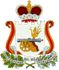 СОВЕТ ДЕПУТАТОВ ЗИМНИЦКОГО СЕЛЬСКОГО ПОСЕЛЕНИЯСАФОНОВСКОГО РАЙОНА СМОЛЕНСКОЙ ОБЛАСТИ                                                          Р Е Ш Е Н И Е                                   от 27.10. 2021 г.  № 17.3О внесении изменений в решение Совета депутатов Зимницкого сельского поселения Сафоновского района Смоленской области от 06.11. 2018 г. № 39/1 «О налоге на имущество физических лиц на территории Зимницкого сельского поселения Сафоновского района Смоленской области», (в редакции решений Совета депутатов Зимницкого сельского поселения Сафоновского района Смоленской области от 10.04.2019 № 44/3, от 21.11.2019 № 49/4)В целях приведения в соответствие с Налоговым кодексом Российской Федерации, Совет депутатов Зимницкого сельского поселения Сафоновского района Смоленской области РЕШИЛ:Внести в решение Совета депутатов Зимницкого сельского поселения Сафоновского района Смоленской области от 06.11.2018 г. № 39/1 «О налоге на имущество физических лиц на территории Зимницкого сельского поселения Сафоновского района Смоленской области» следующие изменения:1) пункт 1 исключить;2) в подпункте 1 пункта 3:а) слова «0,1» заменить словами «0,2»;б) абзац первый изложить в следующей редакции: «жилых домов, частей жилых домов, квартир, частей квартир, комнат;»;в) в абзаце пятом слова «, предоставленных» и «, дачного» исключить.3) пункт 5 исключить;2. Опубликовать настоящее решение в газете «Сафоновская правда».3. Настоящее решение вступает в силу с 1 января 2022 года, но не ранее чем по истечении одного месяца со дня его официального опубликования.Глава муниципального образованияЗимницкого сельского  поселенияСафоновского района Смоленской области                                       М.В. Бессонова    Пояснительная запискак решению Совета депутатов Зимницкого сельского поселенияСафоновского района Смоленской области «О внесении изменений в решение Совета депутатов Зимницкого сельского поселения Сафоновского района Смоленской области«О налоге на имущество физических лиц на территории Зимницкого сельского поселения Сафоновского района Смоленской области» от 06.11.2018  №  39/1, (в редакции решений  Совета депутатов Зимницкого сельского поселения Сафоновского района Смоленской области от 10.04.2019 № 44/3, от 21.11.2019 № 49/4)»Федеральными законами от 15.04.2019 № 63-ФЗ и от 29.09.2019 № 321-ФЗ внесены изменения в Налоговый кодекс Российской Федерации, в том числе в части налога на имущество физических лиц.Данным решением предлагается  привести в соответствие с  действующим федеральным законодательством нормативный правовой акт, касающийся налога на имущество физических лиц на территории Зимницкого сельского поселения Сафоновского района Смоленской области.Данное решение не требует финансового обеспечения из бюджета Зимницкого сельского поселения Сафоновского района Смоленской области.   	Глава муниципального образованияЗимницкого сельского поселенияСафоновского района Смоленской области                                          М.В. Бессонова